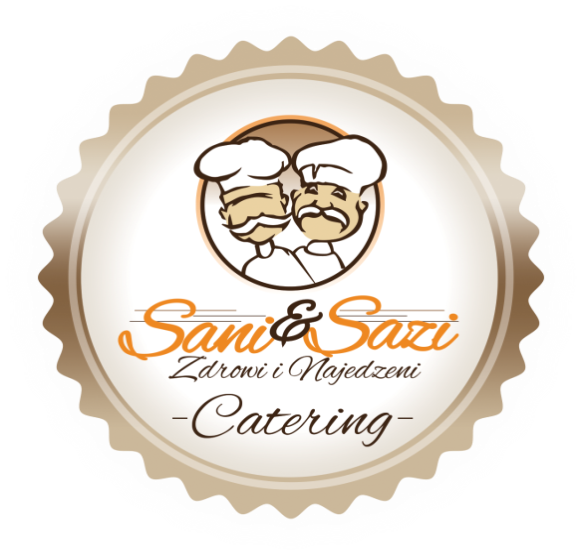 INFORMACJA DOT.POSIŁKÓW WRZESIEŃ 2022Szanowni Państwo,Witamy po wakacjach i życzymy Państwa pociechom samych sukcesów w roku szkolnym 2022/2023, a Wam, Drodzy Rodzice  wszystkiego Najlepszego i dużo powodów do uśmiechu na co dzień.Od września 2022r. cena za :II DANIE + podwieczorek, kompot -10,50 złIlość dni abonamentowych  we wrześniu: 20 dni (od 05-30.09)20 x 10,50 =210,00złWAŻNE !W związku z tym ,że od października będzie wprowadzona  aplikacja zamówposiłek.pl, prosimy o wpłaty przelewem do dn. 05.09-poniedziałek Prosimy również  o wypełnienie deklaracji oraz dołączenie do niej potwierdzenia przelewu i dostarczenie do szkoły lub przesłanie na maila kontak@sanisazi.plPONIŻEJ WSTEPNE INFORMACJE DOTYCZĄCE NOWEJ APLIKACJI .Z  poważaniemSani&Sazi Zdrowi Najedzeni Tomasz Szmidt Sp. z o.Wstępne informacje dotyczące aplikacji .Logowanie się będzie możliwe dopiero po informacji od firmy cateringowej  Szanowni Państwo,Od 01.09.2019 pracujemy z systemem zamawiania posiłków „zamowposilek.pl”. Aby się zarejestrować (dotyczy to tylko nowych osób ) prosimy kliknąć w poniższy link: https://bit.ly/2Pi1RmQ  - podany link nie dotyczy naszej szkoły (jest tylko linkiem podglądowym)lub skopiować powyższy link w całości do przeglądarki internetowej. Zalecamy korzystanie z przeglądarki Chrome lub Safari. Poniżej znajdują się linki do filmów instruktażowych (należy kliknąć w poniższe linki, aby otworzyć):jak się zarejestrować:https://www.youtube.com/watch?v=mVUF8pUVsQM – link podglądowy jak płacić i zamawiać posiłki: https://www.youtube.com/watch?v=d-c0r6f06Po&t=168s – link podglądowyNowy system działa na zasadzie przedpłat, to znaczy, aby móc zamówić posiłki należy najpierw dokonać wpłaty zaliczki a potem złożyć zamówienie. W pierwszych dniach, aby dać Państwu czas na oswojenie się z nową aplikacją przyznajemy debet na 4 dni od daty rejestracji w wysokości 30 zł, a więc możliwość zamawiania bez płacenia do tej kwoty. Po tym czasie należy debet spłacić.Po zarejestrowaniu zachęcamy Państwa do skorzystania z wygodnej aplikacji mobilnej na telefony z systemem Android (Samsung, LG, HTC, Huawei i inne). Aplikacja na iPhone’y będzie dostępna już wkrótce o czym poinformujemy. Jak to zrobić:w telefonie należy wejść w „Sklep Play” (Google Play)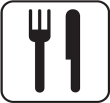 następnie wyszukać „zamowposilek.pl” z ikonką  kliknąć „zainstaluj” i „otwórz”pozostaje już tylko zalogowanie się – login to podany przy rejestracji email, a hasło jest to samo jakie nadano przy pierwszym logowaniuKażde dziecko będzie posiadać kartę przypisana do swojego konta (cena zakupu ok. 10-12 zł), która poprzez przyłożenie do czytnika informuje osoby na kuchni ( monitor ) czy posiłek został zamówiony na dany dzień .Zamówienie posiłków oraz anulowanie  można złożyć do godz. 15.00 dnia poprzedniego. W wyjątkowych sytuacjach można zgłaszać zamówienie posiłku lub anulowanie smsem pod. Nr 575-414-498 do godz. 8.30W razie problemów z rejestracją lub samą aplikacją prosimy o kontakt z biurem obsługi klienta aplikacji bok@zamowposilek.pl lub po udanym zalogowaniu przez zakładkę "Pomoc > Wyślij wiadomość”. W „Pomocy” znajdą Państwo również aktualną instrukcję obsługi aplikacji.Pozdrawiamyzamowposilek.plWYJATKOWYCH SYTUACJACH (BRAK ZAMÓWIENIA LUB ANULOWANIE POSIŁKÓW )PROSZĘ O SMS-A POD NR.575-414-498Bardzo prosimy, aby dzieci ,które korzystają z posiłków miały przy sobie karty systemowe .Z  poważaniemSani&Sazi Zdrowi Najedzeni Tomasz Szmidt Sp. z o.